Automotive Chassis Systems 8th EditionChapter 16 – Machining Brake Drums and RotorsLesson PlanCHAPTER SUMMARY: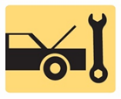 1. Brake Drums, Brake Drums and Rotor Damage, and Brake Drum Distortion2. Removing Drums and “Machine To” versus “Discard”3. Machining Brake Drums, Disc Brake Rotors, and Disc Brake Rotor Distortion4. Carbon-Ceramic Rotors and Disc Brake Rotor Thickness5. When the Rotors Should Be Machined and Rotor Finish6. Qualifying a Brake Lathe and Machine a Disc Brake Rotor7. On-The-Vehicle Rotor Machining_____________________________________________________________________________________OBJECTIVES: 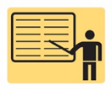 1. Describe the types of brake drums.2. Explain the factors that cause rotor damage.3. Discuss brake drum distortion and removal.4. Explain how to machine a brake drum and when a brake drum should be discarded.5. Explain the procedure for machining disc brake rotor.6. Discuss disc brake rotors and causes of rotor distortion.7. Explain when to machine a disk brake rotor, and discuss rotor thickness and finish.8. Explain the procedure for qualifying a brake lathe._____________________________________________________________________________________RESOURCES: (All resources may be found at jameshalderman.com)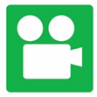 1. Task Sheet: Brake Drum Service2. Task Sheet: Brake Rotor Service3. Crossword Puzzle and Word Search 4. Videos: ASE A5 Brakes5. Animations: ASE A5 Brakes_____________________________________________________________________________________ACTIVITIES: 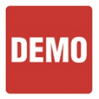 1. Task Sheet: Brake Drum Service2. Task Sheet: Brake Rotor Service_____________________________________________________________________________________ASSIGNMENTS: 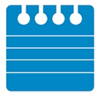 1. Chapter crossword and word search puzzles from the website.2. Complete end of chapter quiz from the textbook. 3. Complete multiple choice and short answer quizzes downloaded from the website._____________________________________________________________________________________CLASS DISCUSSION: 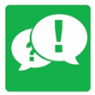 1. Review and group discussion chapter Frequently Asked Questions and Tech Tips sections. 2. Review and group discussion of the five (5) chapter Review Questions._____________________________________________________________________________________NOTES AND EVALUATION: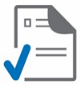 _____________________________________________________________________________________